Beroepshouding (of attitude)Misschien heb je het iemand wel eens horen zeggen; “Jij zou je houding eens moeten aanpassen” of “Je houding kan wel wat beter”. Dat betekent niet perse dat je rechterop moet gaan staan of bij het bukken door de knieën gaat, dat betekent dat ze iets zeggen over je gedrag in relatie tot je werk, school of personen. Tijdens de lessen ‘Groene Detailhandel’ zullen we het voornamelijk hebben over de beroepshouding. Je gedrag in relatie tot je werk.Een beroepshouding  is de manier waarop je jezelf gedraagt op de werkvloer. Een beroepshouding wordt aan de ene kant bepaald door eigenschappen en regels die bij een beroep passen en anderzijds door je eigen visie en persoonlijkheid. Je zou kunnen zeggen dat beroepshouding een soort gedragscode is voor een bepaald beroep. Heb je een hoge functie bij een bank en ga je op gesprek bij een klant dan kun je uiteraard niet in je trainingsbroek aankomen. Beroepshouding heeft te maken met hoe jij je opstelt tijdens werkuren en wat anderen van jou verwachten qua werkzaamheden en gedrag. De beroepshouding voegt wat toe aan je kennis en werkzaamheden op de werkvloer. Als je heel goed bent in het ontvangen en verwerken van goederen in de winkel en het magazijn dan is dat natuurlijk geweldig. Maar je zult tijdens deze werkzaamheden misschien ook even met je collega’s moeten overleggen. 							Moet er een andere klus eerst gebeuren? 							Mogelijk heb je hulp van een collega nodig bij heel zware producten. 		     	Je collega heeft hulp nodig omdat het toevallig even heel druk is in de winkel.  	         Hierdoor worden er ineens andere vaardigheden van je gevraagd. Overleggen, samenwerken, flexibiliteit, luisteren naar anderen, collegialiteit ……..	Hieronder staan een heleboel ‘vaardigheden’ genoemd die je zou kunnen tegenkomen als werknemer of stagiaire binnen de Groene Detailhandel. Van een aantal van deze begrippen weet je misschien wel wat ze betekenen. Schrijf deze op. 					     Van de begrippen die je niet kent zoek je de betekenis op. Vervolgens noteer je nog een aantal begrippen die met beroepshouding te maken hebben. 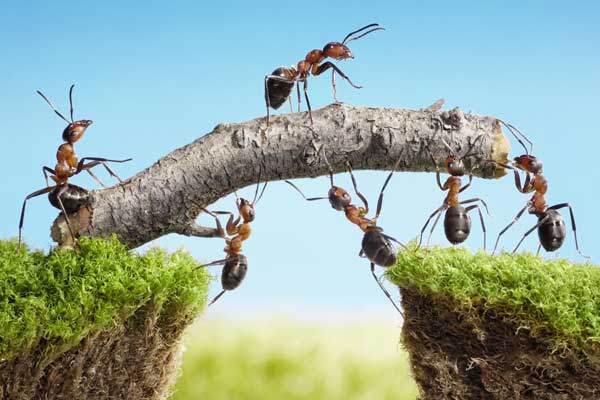 Een beroepshouding  is de manier waarop je jezelf gedraagt op de werkvloer. Een beroepshouding wordt aan de ene kant bepaald door een set van waarden en regels die bij een beroep passen en anderzijds door je eigen visie en persoonlijkheid. Je zou kunnen zeggen dat beroepshouding een soort gedragscode is voor een bepaald beroep. Heb je een hoge functie bij een bank en ga je op gesprek bij een klant dan kun je uiteraard niet in je trainingsbroek aankomen. Beroepshouding heeft te maken met hoe je jezelf opstelt tijdens werkuren. 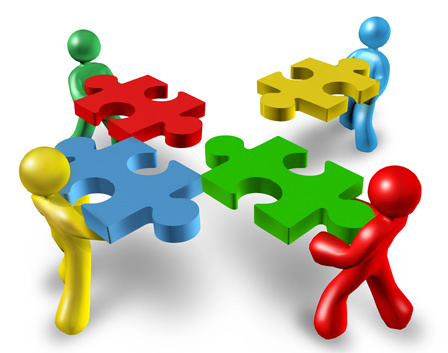 Communicatief vaardigSociaal vaardigVerantwoordelijkheid nemenInitiatieven nemenOmgaan met feedback, waardering, kritiekLerende houding aannemenCollegiaal Respect voor mens, dier en productSamenwerken en overleggenInlevingsvermogenBetrokkenheidFlexibiliteit 